Arcidiocesi di Salerno – Campagna - Acerno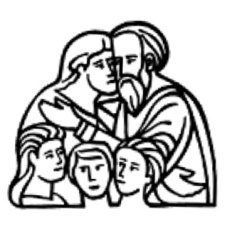 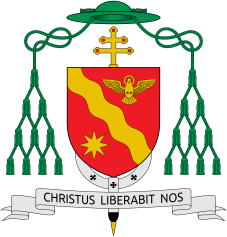 Servizio diocesano di Pastorale familiareCarissimi Confratelli e carissime Famiglie,                          				 come da agenda diocesana, vi ricordiamo la FESTA DIOCESANA DEI FIDANZATI,   venerdì 16 febbraio  p.v., presso l’Auditorium del Seminario Metropolitano “Giovanni Paolo II” in Pontecagnano Faiano.L’incontro sarà dinamico, coinvolgente e divertente come gli anni dei fidanzati che si preparano a realizzare il loro sogno d’amore. Di seguito il programma: Ore 20,00 Accoglienza nella Hall del seminarioOre 20,30 Riflessione con l’ausilio di proiezioni, attività e coinvolgimento dei FidanzatiOre 21,15 Proclamazione della Parola e intervento dell’ArcivescovoOre 21,30 Preghiera conclusiva e arrivederci sulle note di Jovanotti: “A te” 	      Certi che non ci farete mancare il calore della Vostra presenza, Vi aspettiamo numerosi. Salerno, 31 gennaio 2018							D. Sabatino, D. Adriano e l’Equipe	 _______________________________________Ai Reverendi Confratelli,alle Coppie animatrici e ai Fidanzatidella Chiesa di Dio che è inSalerno Campagna Acerno